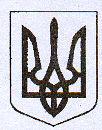                                               У К Р А Ї Н А  Жовківська міська рада   Львівського району Львівської областіВИКОНАВЧИЙ  КОМІТЕТ                                                 РІШЕННЯвід                           № 	                 м. ЖовкваПро внесення змін до складу Комісії по розгляду питаньз відключення споживачів від мереж ЦО і ГВПпри виконавчому комітеті Жовківської міської ради	У зв’язку із кадровими змінами, на виконання наказу Міністерства регіонального розвитку, будівництва та житлово-комунального господарства України від 26.07.2019 року №169 «Про затвердження порядку відключення споживачів від мереж централізованого опалення та постачання гарячої води»,  керуючись ст. 30 Закону України «Про місцеве самоврядування в Україні»,  виконком Жовківської міської радиВ И Р І Ш И В:1.Внести зміни до складу Комісії по розгляду питань з відключення споживачів від мереж ЦО і ГВП при виконавчому комітеті Жовківської міської ради:Голова комісії: Малачівська М.З. – перший заступник міського голови;Секретар комісії: Гнідець Н.Я. – головний спеціаліст юридичного відділу;Члени комісії:Щур Н. С. – начальник відділу економічного розвитку та залучення інвестицій;Курнат Р. В. – директор КП «Жовкватеплокомуненерго»;Ковцун Н. В. –начальник 17 ДПРЧ ГУ ДСНС у Львівській області (за згодою); Сурядова І.І. – заступник начальника по житловому господарству КП «Жовківське МВУЖКГ»;Марков А.В. – начальник філії Яворівське управління по експлуатації газового господарства ПАТ «Львівгаз» (за згодою); Слюсар Марія Ігорівна – лікар епідеміолог Жовківського РВ ДУ «Львівський обласний лабораторний центр» МОЗ України (за згодою).2. Рішення виконкому від 28.01.2021року № 43 вважати таким, що втратило чинність.Міський голова						Олег ВОЛЬСЬКИЙ